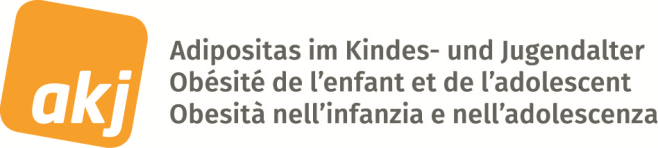 Antragsformular für die Zertifizierung eines multiprofessionellen Gruppenprogramms für die Behandlung von übergewichtigen und adipösen Kindern und Jugendlichen MGPName des ProgrammsKontaktperson(Name, Vorname, Funktion)Organisation:(Trägerschaft / Institutioneller Rahmen)AdresseDurchführungsort und geplante Ausdehnung:(regional, kantonal)Zusammenfassung des Programms:Nennen Sie bitte genau den Inhalt des Programms (Zielsetzungen, Alter der Teilnehmer, Häufigkeit und Dauer der Sitzungen, Datum Einschreibung und Beginn usw.) und die Kontaktperson.Programmschwerpunkte / Fachbereiche:BewegungErnährungVerhalten/PsychologieGesundheitMethoden und zentrale Arbeitsunterlagen mit denen die Ziele bzw. Programminhalte in den einzelnen Fachbereichen erreicht werdenBewegungErnährungPsychologie / MotivationGesundheitAusbildung der Mitglieder des interdisziplinären TeamsPädiatrie/MedizinBewegungErnährungPsychologie / MotivationDefinition der ZielgruppeOrganisation und Durchführung der medizinischen und psychosozialen UntersuchungBeschreibung der GruppenAnzahl teilnehmender Kinder/Jugendliche pro Gruppe       Minimum       	Maximum       Alter der Teilnehmer: von        bis       JahreAnzahl teilnehmender Erwachsenen pro Gruppe        ein Familienmitglied pro Kind        zwei Familienmitglieder pro KindAnzahl teilnehmende Kinder/Jugendliche pro Jahr Übersicht Anzahl Stunden und Dauer Gruppen- und EinzeltherapieZeitlicher Programmablauf(in Bezug auf eine Gruppe)Unterteilung der Zeit gemäss Phasen des Programms:(Hinweise der Stunden für eine Therapiegruppe)Beschreibung des mittel- und langfristigen NachbetreuungskonzeptesWas ist betreffend Qualitätskontrolle des Programms vorgesehen?Ist dieses Programm Gegenstand von wissenschaftlichen Forschungsarbeiten?   ja		  neinWenn ja, bitte den Titel des Projekts und seine Finanzierungsquelle angeben.Bitte legen Sie eine Zusammenfassung des Forschungsprojekts bei.Ist dieses Forschungsprojekt durch eine Ethikkommission genehmigt worden?  ja		  neinWenn ja, welches?Kommunikation / Programmausschreibung / Anmeldung für Programm:Über welche Kanäle erfolgen die Ausschreibung und die Anmeldung für dasProgramm?Besonderheiten des Programms und BemerkungenBeilagen (fakultativ)Beispiele:- Dokumente zur Bekanntgabe des Programms: Broschüren, Plakate, Internet-Adresse usw.- Teilnehmerdossier (Einschreibung, Fragebögen, Erziehungshandbuch, Broschüren usw.)- Veröffentlichungen- Ggf. Zusammenfassung des Forschungsprojekts-       -       -       Datum       Unterschrift des Verantwortlichen für Programm       KinderKinderFamilienmitgliederFamilienmitgliederGruppeEinzelGruppeEinzelGebieteSitzungen/ Dauer (min)Sitzungen/ Dauer (min)Sitzungen/ Dauer (min)Sitzungen/ Dauer (min)BewegungErnährungPsychologie / MotivationGefolgt zu durchschnittlichem/LangfristigkeitGesamtzahl Dauer(Wochen/Monate)Anzahl TermineFrequenz/Intensität(z.B. 2 Std. pro Woche)AufnahmephaseTherapiephaseNachbetreuungphaseBemerkungenPhasenZulassung (Stunden)Therapie (Stunden)Beobach-tung (Stunden)Gesamtzahl durch AktivitätIndividuelle Gespräche (nur Patient oder mit den Familienmitgliedern) Gespräche mit den ElternGruppenprogramm KinderElternKinder und ElternGruppenprogramm KinderElternKinder und ElternGruppenprogramm KinderElternKinder und ElternGruppenprogramm KinderElternKinder und ElternSpezielle Aktivitäten (z.B. Lager, Intensivwochen)TeamsitzungenGesamtzahl pro Phase